	ПРОЕКТ	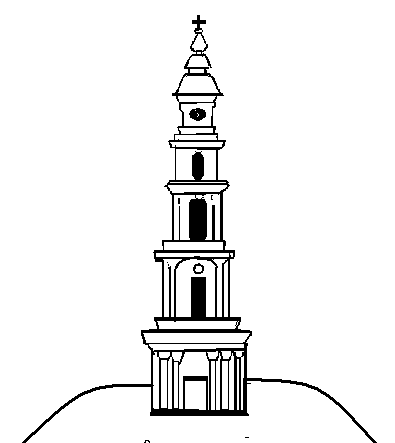 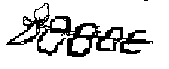 АДМИНИСТРАЦИЯ Лежневского муниципального района Ивановской областиПОСТАНОВЛЕНИЕ        от  _________________ 			                                 	№ ___________Об утверждении Программы профилактики рисков причинения вреда (ущерба) охраняемым законом ценностям при осуществлении муниципального земельного контроля в границах Лежневского муниципального района Ивановской области на 2023 год           В соответствии с Федеральным законом от 31.07.2020 № 248-ФЗ «О государственном контроле (надзоре) и муниципальном контроле в Российской Федерации», постановлением Правительства Российской Федерации от 25.06.2021 № 990 «Об утверждении Правил разработки и утверждения контрольными (надзорными) органами программы профилактики рисков причинения вреда (ущерба) охраняемым законом ценностям»  Администрация Лежневского муниципального района ПОСТАНОВЛЯЕТ:          1. Утвердить прилагаемую Программу профилактики рисков причинения вреда (ущерба) охраняемым законом ценностями при осуществлении муниципального земельного контроля в границах Лежневского муниципального района на 2023 год  (приложение №1).2. Настоящее постановление вступает в силу с момента подписания.3. Опубликовать настоящее постановление на официальном сайте администрации Лежневского муниципального района.4. Контроль за выполнением настоящего постановления возложить на Первого заместителя главы администрации Лежневского муниципального района Сазонову А.Н.Глава Лежневскогомуниципального района                                                             А.Ю. Ильичев                                                                        Программа профилактики рисков причинения вреда (ущерба) охраняемым законом ценностям при осуществлении муниципального земельного контроля в границах Лежневского муниципального района Ивановской области на 2023 год Раздел I. Анализ текущего состояния осуществления вида контроля, описание текущего развития профилактической деятельности контрольного (надзорного) органа, характеристика проблем, на решение которых направлена программа профилактики 1. Настоящая Программа профилактики рисков причинения вреда (ущерба) охраняемым законом ценностям при осуществлении муниципального земельного контроля в границах Лежневского муниципального района на 2023 год (далее – Программа профилактики) разработана в соответствии с требованиями Федерального закона от 31.07.2020 № 248-ФЗ «О государственном контроле (надзоре) и муниципальном контроле в Российской Федерации», постановлением Правительства Российской Федерации» (далее – закон № 248 ФЗ) и на основании Правил разработки и утверждения контрольными (надзорными) органами программы профилактики рисков причинения вреда (ущерба) охраняемым законом ценностям, утвержденной постановлением Правительства Российской Федерации от 25. 06. 2021 г. № 990 и предусматривает комплекс мероприятий по профилактике рисков причинения вреда (ущерба) охраняемым законом ценностям при осуществлении муниципального земельного контроля в границах Лежневского муниципального района Ивановской области.2.  Программа профилактики устанавливает порядок организации и осуществления муниципального земельного контроля в границах Лежневского муниципального района (далее – муниципальный контроль).3. Предметом муниципального земельного контроля является соблюдение юридическими лицами, индивидуальными предпринимателями, гражданами (далее – контролируемые лица) обязательных требований земельного законодательства в отношении объектов земельных отношений, за нарушение которых законодательством предусмотрена административная ответственность (далее — обязательные требования), а именно: - о недопущении самовольного занятия земель, земельного участка или части земельного участка, в том числе использования земель, земельного участка или части земельного участка лицом, не имеющим предусмотренных законодательством прав на них; - об использовании земельных участков по целевому назначению в соответствии с их принадлежностью к той или иной категории земель и (или) разрешенным использованием; - связанных с обязательным использованием земель, предназначенных для жилищного или иного строительства, садоводства, огородничества, в указанных целях в течение установленного срока; - связанных с обязанностью по приведению земель в состояние, пригодное для использования по целевому назначению; - исполнения предписаний об устранении нарушений обязательных требований, выданных должностными лицами, уполномоченными осуществлять муниципальный земельный контроль, в пределах их компетенции. Предметом муниципального земельного контроля является также исполнение решений, принимаемых по результатам контрольных мероприятий. Объектами  муниципального земельного контроля являются: земли, земельные участки или части земельных участков в границах Лежневского муниципального района. В рамках осуществления муниципального земельного контроля за прошедший период 2022г. проведено 6 внеплановых проверок по исполнению предписаний, выданных в 2021г. со сроком исполнения в 2022г. В результате 3 проверок выявлено полное выполнение предписаний, 2 проверки показали частичное выполнение предписания, собственникам земельных участков выданы повторные предписания. За прошедший период проведено 51 контрольно (надзорных) мероприятия без взаимодействия, в том числе 36 на земельных участках сельскохозяйственного назначения в рамках муниципального земельного контроля на территории Лежневского муниципального района на общей площади 727,2 га. Площадь земель, используемых с нарушением земельного законодательства, составила 623,5га. Собственникам направлено 21 предостережение о недопустимости нарушения ч. 4 ст. 8.8 Кодекса Российской Федерации об административных правонарушениях. Проверок в отношении юридических лиц, индивидуальных предпринимателей Комитетом по управлению муниципальным имуществом, земельными ресурсами и архитектуре не проводилось.  Случаи причинения субъектами контроля вреда охраняемым законом ценностям, а также случаи возникновения чрезвычайных ситуаций природного и техногенного характера не установлены. Информирование юридических лиц, индивидуальных предпринимателей по вопросам соблюдения обязательных требований обеспечено посредством опубликования нормативных актов, содержащих обязательные требования, оценка соблюдения которых является предметом муниципального земельного контроля, на официальном сайте Лежневского муниципального района. На регулярной основе проводилась разъяснительная работа, и давались консультации в ходе личных приемов, обследований земельных участков, а также посредством телефонной связи и письменных ответов на обращения. Раздел II.  Цели и задачи реализации программы профилактики4. Основными целями Программы профилактики являются:- стимулирование добросовестного соблюдения обязательных требований всеми контролируемыми лицами; - устранение условий, причин и факторов, способных привести к нарушениям обязательных требований и (или) причинению вреда (ущерба) охраняемым законом ценностям; - создание условий для доведения обязательных требований до контролируемых лиц, повышение информированности о способах их соблюдения. 5. Проведение профилактических мероприятий Программы профилактики направлено на решение следующих задач: - укрепление системы профилактики нарушений рисков причинения вреда (ущерба) охраняемым законом ценностям; - повышение правосознания и правовой культуры юридических лиц, индивидуальных предпринимателей и граждан; - оценка возможной угрозы причинения, либо причинения вреда жизни, здоровью граждан, выработка и реализация профилактических мер, способствующих ее снижению; - выявление факторов угрозы причинения, либо причинения вреда жизни, здоровью граждан, причин и условий, способствующих нарушению обязательных требований, определение способов устранения или снижения угрозы. - оценка состояния подконтрольной среды и установление зависимости видов и интенсивности профилактических мероприятий от присвоенных контролируемым лицам уровней риска. 6. Муниципальный контроль осуществляется Администрацией Лежневского муниципального района (далее - Администрация), в лице Уполномоченного – Комитета по управлению муниципальным имуществом, земельными ресурсами и архитектуре Администрации Лежневского муниципального района (далее – Контрольный орган, Комитет). От имени Контрольного органа муниципальный контроль вправе осуществлять следующие должностные лица (далее – инспекторы):1) начальник Комитета;2) заместитель начальника Комитета;3) главный специалист Комитета;4) ведущий специалист Комитета;Раздел III.  Перечень профилактических мероприятий, сроки (периодичность) их проведенияКонтрольный орган осуществляет муниципальный земельный контроль, в том числе посредством проведения профилактических мероприятий.При осуществлении Контрольным органом муниципального земельного контроля могут проводиться следующие виды профилактических мероприятий: Раздел IV. Показатели результативности и эффективностипрограммы профилактикиОсновным показателем результативности и эффективности реализации мероприятий программы профилактики является минимизация причинения вреда (ущерба) охраняемым законом ценностям.Для оценки  результативности и эффективности реализации мероприятий программы профилактики применяются следующие показатели:Приложение 1к постановлению администрацииЛежневского муниципального района                                                                                    от ______________________№ п/пВид профилактического мероприятияСроки (периодичность) проведенияПодразделение и (или) должностные лица, ответственные за реализацию профилактического мероприятия1234Информирование Информирование Информирование Информирование 1.Размещение текстов нормативных правовых актов, регулирующих осуществление муниципального земельного контроляI квартал 2023 годаконтрольный орган2.Сведения об изменениях, внесенных в нормативные правовые акты, регулирующие осуществление муниципального земельного контроля, о сроках и порядке их вступления в силув течение месяца после официального опубликованияконтрольный орган3.Размещение перечня нормативных правовых актов с указанием структурных единиц этих актов, содержащих обязательные требования, оценка соблюдения которых является предметом контроля, а также информацию о мерах ответственности, применяемых при нарушении обязательных требований, с текстами в действующей редакцииI квартал 2023 года; в течение месяца со дня внесения изменений, вступивших в силу контрольный орган4.Размещение руководства по соблюдению обязательных требованийI квартал 2023 годаконтрольный орган5.Размещение перечня объектов контроляI квартал 2023 годаконтрольный орган6.Размещение исчерпывающего перечня сведений, которые могут запрашиваться контрольным (надзорным) органом у контролируемого лицаI квартал 2023 годаконтрольный орган7.Размещение сведений о способах получения консультаций по вопросам обязательных требованийI квартал 2023 годаконтрольный орган8.Размещение сведений о порядке досудебного обжалования решений контрольного (надзорного) органа, действий (бездействия) его должностных лицI квартал 2023 годаконтрольный орган9.Подготовка и размещение доклада о муниципальном земельном контролене позднее 15 марта 2024 годаконтрольный органКонсультированиеКонсультированиеКонсультированиеКонсультирование10.Консультирование контролируемых лиц проводится следующими способами: по телефону, посредством видео-конференц-связи, на личном приеме либо в ходе проведения профилактических мероприятий, контрольных мероприятий и не должно превышать 15 минут. Перечень вопросов:а) организация и осуществление муниципального земельного контроля;б) порядок осуществления контрольных мероприятий, установленных Положением о муниципальном земельном контролев границах Лежневского муниципального района Ивановской области.по мере необходимостиинспекторы № п/пНаименование показателяВеличина1.Полнота информации, размещенной на официальном сайте контрольного органа в сети «Интернет» в соответствии с частью 3 статьи 46 Федерального закона от 31 июля 2021 г. № 248-ФЗ «О государственном контроле (надзоре) и муниципальном контроле в Российской Федерации»100 %2.Удовлетворенность контролируемых лиц и их представителями консультированием контрольного (надзорного) органа100 % от числа обратившихся3.Количество проведенных профилактических мероприятийне менее 10 мероприятий, проведенных контрольным (надзорным) органом